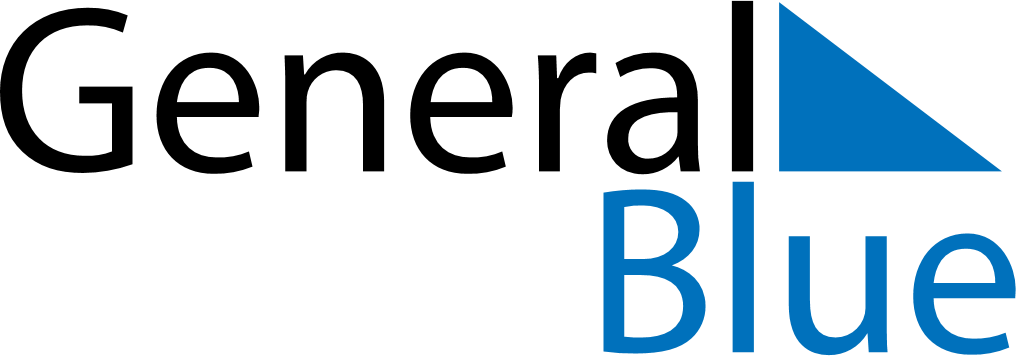 January 2028January 2028January 2028January 2028January 2028January 2028AustraliaAustraliaAustraliaAustraliaAustraliaAustraliaSundayMondayTuesdayWednesdayThursdayFridaySaturday1New Year’s Day2345678New Year’s Day91011121314151617181920212223242526272829Australia Day3031NOTES